RELATÓRIO SEMESTRAL PARA BOLSISTASPeríodo: de ___/___ a ___/___Ano/mês de ingresso: ___/___1. IDENTIFICAÇÃONome: Matrícula: Nome do /a orientador/a: Linha de pesquisa: Título do Projeto de Dissertação/Tese do/a bolsista:Curso: (     ) Mestrado    (     ) DoutoradoBolsa: CAPES (     )     CNPq (     )     Outra (indicar): Mês/ano do início do recebimento da bolsa: ___/___	2. VÍNCULO EMPREGATÍCIO ATUALPossui vínculo empregatício? (     ) Sim     (     ) NãoSe possui vínculo, informe: (     ) Docente     (     ) Não DocenteSe possui vínculo, informe o tipo de empregador: (   ) Educação superior – efetivo   (   ) Educação superior – substituto(    ) Educação Básica (    ) Empresa  (    ) Outro empregadorNome(s) do(s) empregador(es): Tipo de afastamento, quando for o caso: (     ) Integral  (     ) Parcial Rendimentos: (     ) Sem salário (     ) Com salário 3. ATIVIDADES DESENVOLVIDAS NO SEMESTRE3.1 Disciplinas3.1.1 Obrigatórias3.1.2 Eletivas3.1.3 Atividades: 3.2 Participação no Seminário Discente – Atividades Desenvolvidas:3.3 Produção intelectual no semestre: (Neste espaço deve-se colocar a(s) referência(s) bibliográfica(s) completa do(s) trabalho(s) publicado(s) em anais de eventos, e/ou revistas, e/ou capítulos de livros, e/ou livros completos atendendo as normas da ABNT e ANEXAR ao relatório a cópia simples da primeira página da publicação comprovando o título do trabalho, nomes dos autores, ano e páginas da publicação, e a cópia simples da FICHA CATALOGRÁFICA comprovando o ISBN OU ISSN referentes as publicações).4. PLANO DE TRABALHO PARA O PRÓXIMO SEMESTRE5. ELABORAÇÃO DO TRABALHO FINAL5.1. Fase da Dissertação/Tese(    ) Elaboração/Ajuste do Projeto(    ) Redação da Dissertação ou Tese(    ) Aguardando Defesa5.2. Exame de Projeto/Qualificação Previsto para:       /      / ___          OU                Realizado em:       /      /____                                           6. PARECER DO/A ORIENTADOR/A:Data: ___/___/____         ____________________________________________                                                           Assinatura do/a aluno/aData: ___/___/____        ____________________________________________                                                           Assinatura do/a orientador/a-----------------------------------------------------------------------------------------Comprovante de entrega do relatório semestral de bolsaNome: ______________________________________________________________________________________Semestre do relatório: _____________________    Data da entrega: ___________________________- Entregou a cópia da primeira página das produções informadas no relatório?(   ) SIM   (   ) NÃOAssinatura do funcionário: _________________________________________________________________FeuffPrograma de Pós-Graduação em Educação Mestrado e Doutorado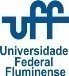 Nome da disciplinaNome completo do(a) professor(a)NotaNome da disciplina Nome completo do(a) professor(a)InstituiçãoNotaTipo de atividadeNome completo do(a) professor(a)Nota